Ministero dell’Istruzione, dell’Università e della Ricerca ISTITUTO COMPRENSIVO DI VIA ACERBIPDPPiano Didattico Personalizzato Disturbi specifici di apprendimento – L. 170/2010Anno Scolastico ………………………………Dati dell’alunnoAnno scolastico: ............../...............Nome e  Cognome:............................................................................. nato/a il  ....../……/..... a...............................................................Residente a:………………………………   in Via…………………………………………	n ……..  .prov......... Tel: ................................   e-mail........................................................Classe:………………	Sezione:…………   sede ……………………………………………DiagnosiSegnalazione diagnostica alla scuola redatta da:	□ ASL (UONPIA)	□ privatoIl	……/……/……	dal dott. : ……………………………………………………Tipologia del disturbo (dalla diagnosi )Eventuali Codici ICD10 là dove riportati (dalla diagnosi o dalla segnalazione specialistica):………………………………………………………………………………………………………………………………………………………………………………………………………………………………………………………………………………………………………………………………………………………………………………Altro rilevabile dalla diagnosi :……………………………………………………………………………………………………………………………………………………………………………………….………………………………………………………………………………………………………………………………………………………………………………Interventi educativo-riabilitativi extrascolasticiPROVA NAZIONALE ED ESAME DI STATO (solo per  Secondaria) Per lo svolgimento delle prove scritte dell’Esame di Stato conclusivo del primo ciclo di istruzione l’alunno ricorrerà alle misure dispensative e strumenti compensativi utilizzati durante l’anno scolastico. 
Per lo svolgimento della Prova nazionale i docenti compilano il seguente modello, ma si rimanda alle misure compensative e dispensative che verranno espressamente comunicate e ammesse da Invalsi. In particolare:PROVA NAZIONALE: STRUMENTI COMPENSATIVIItaliano:□ Uso del dizionario    □ Tempo aggiuntivo di 15 minuti□ Sintesi vocale / donatore di voce Matematica□ Tempo aggiuntivo di 15 minuti □ Utilizzo della calcolatriceInglese□ Tempo aggiuntivo di 15 minuti□ Uso del dizionarioPROVA NAZIONALE: MISURE DISPENSATIVEInglese□ Non sostiene la prova in quanto esonerato dall’insegnamento della lingua straniera □ Non sostiene la prova in quanto dispensato dalla prova scritta relativa alle lingue stranierePROVE D’ESAMEItaliano:……………………………………………………………………………………………………………………………………..Matematica:……………………………………………………………………………………………………………………………….Inglese: ………………………………………………………………………………………………………………………………….Seconda lingua straniera: ……………………………………………………………………………………………………………………….La valutazione adotterà criteri valutativi attenti soprattutto ai contenuti piuttosto che alla forma sia nelle prove scritte previste per gli esami di Stato sia in fase di colloquio.PATTO CON  Controllo costante del diario e dei compiti a casaAiuto da parte di familiare / tutor e relative modalità di aiuto Chi ……………………..Come …………Quali discipline ……………..Uso di strumenti informatici Cosa ……………………………. Quali discipline ……………………….Attività programmateAttività di recuperoAttività di potenziamento e/o consolidamentoAttività classi aperte / gruppoAttività extrascolastiche ………………………………………………Attività formative, socializzanti …………………………………….Altro ………………………………………………………………………….Il presente PDP verrà monitorato a fine quadrimestre.Data ……………………………………………………………..Firma Dirigente Scolastico							Firma dei docenti curricolari o del                                                                                                                                              Coordinatore di classe………………………………………………………………….					…………………………………………………………									               ………………………………………………………….                                                                                                                                            …………………………………………………………..                                                                                                                                           …………………………………………………………….                                                                                                                                          ……………………………………………………………..Firma genitori								………..............................................					…………………………………………………..																								□ Dislessia□ Disgrafiadi gradodi grado□ lieve□ lieve□ medio□ medio□ severo□ severo□ Disortografia□ Discalculiadi grado di grado□ lieve□ lieve□ medio□ medio□ severo□ severo□ LogopediaTempi: …………………………□ AltroTempi:………………………….STRATEGIE DIDATTICHE/ COMPENSATIVE/ METODOLOGICHEItastogeomatscitecLs1Ls2artee.fismusrel- Utilizzare font per migliorare la leggibilità- Evitare sovraffollamento di informazioni nella stessa pagina- Leggere le consegne- Fornire sintesi scritte, testi adattati- Affiancare un alunno tutor- Programmare attività di consolidamento/potenziamento- Esplicitare le procedure per la realizzazione di un compito- Favorire l'utilizzo di immagini, gesti,a supporto della comunicazione- Sviluppo  prioritario delle abilità orali rispetto a quelle scritte- Alternare momenti di lezione frontale con attività pratiche- Utilizzo di strategie ( colore, parole chiave,.................- Sollecitare la metacognizione - Utilizzare cooperative  learning- Fornire elementi per gestione materiale/tempo- Interagire con una certa frequenza con l'alunno- Rispettare tempi di attenzione, produzione, apprendimento- Controllo da parte dei docenti della gestione del diario- AltroSTRUMENTI COMPENSATIVIItastogeomatscitecLs1Ls2artee.fismusrel- Tabelle-Schemi-Testi adattati- Mappe-Tabelle e sintesi- Cartine personalizzate- Dizionari- Device: computer, tablet...........- Fotocopie di contenuti didattici adattate- Simulazioni per facilitare e/o approfondire- VideoAltro...............................................................Altro...............................................................MISURE DISPENSATIVEItastogeomatscitecLs1Ls2artee.fismusrel- Dispensa dalla lettura a voce alta- Dispensa dalla scrittura sotto dettatura- Dispensa dalla compilazione di appunti durante le lezioni-  Dispensa dal copiare alla lavagna- Dispensa dall'uso di quattro caratteri nelle fasi iniziali-  Dispensa dall'uso del corsivoEvitare domande con negazione- Evitare la sovrapposizione di verifiche orali e scritte- Dispensa parziale dallo studio mnemonico- Evitare un eccessivo carico di compiti- Dispensa parziale dell'uso della forma scritta in L2, L3, compensata dall'oraleAltro.......................................................................Altro......................................................................………………………………………………………………………….VERIFICHEItastogeomatscitecLs1Ls2artee.fismusrel- Uso di mediatori (tabelle, schemi, mappe, colori, immagini)- Tempi più lunghi per prove scritte- Riduzione, adattamento del numero degli esercizi, senza modificare gli obiettivi- Prove con testo digitale e/o sintesi vocale- Lettura del testo da parte del docente o del tutor- Interrogazioni programmate, anche su parti limitate- Prove strutturate: risposta chiusa, multipla, vero/falso, cloze- Uso di device (computer, tablet...........)- Uso di software, app- Uso calcolatrice- Uso di testi in forma adattata- Uso di quesiti non sequenziali- Compensazione di verifiche scritte con prove orali- Verifiche scalari- Altro...................................- Altro...................................VALUTAZIONEItastogeomatscitecLs1Ls2artee.fismusrel- Privilegiare il contenuto rispetto alla forma- Valutazione prioritaria delle abilità orali rispetto a quelle scritte- Privilegiare la valutazione dei procedimenti rispetto all'ortografia e al calcolo- Prevedere la valutazione di prove orali sostitutive di prove scritte- Valorizzare il percorso in funzione del deficit e della situazione di partenza- Valutare il processo di apprendimento e non solo il risultatoAltro............................................................- Altro............................................................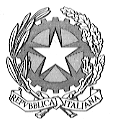 